CONSIDER FOR TALK9th Annual SEA-PHAGES Symposium AbstractIllinois Wesleyan UniversityBloomington ILCorresponding Faculty Member: Rick Alvey  (ralvey@iwu.edu)
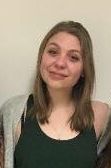 Zoephia  Laughlin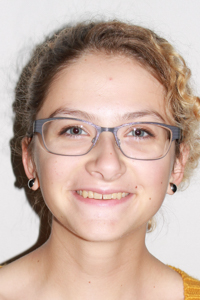 Caroline  MarchiIsolation and Analysis of Mycobacterium smegmatis J and S Cluster Phages Squint and Tesla Zoephia  Laughlin, Caroline  Marchi, Marissa  Alcala, Alecia  Beagles, Janna  Fitzgerald, Tulasi  Jaladi, Jessica  Keen, Colin  Page, Bailey  Reichert, Morgan  Reich, Andria  Talavera, Samantha  Ziomek, Richard  Alvey, David  BollivarDuring the fall semester of 2016 at Illinois Wesleyan University, fifteen Mycobacterium smegmatis strain mc2155 (M. smeg) and nine Rhodobacter capsulatus strain YW1 (RC) bacteriophages were isolated. Although each of the five sequenced RC phages from the class was found to be in the same cluster through genome sequencing analysis, specific M. smeg phages, Squint and Tesla, were further analyzed because of their unique qualities recognized during the isolation and purification processes. Squint appeared to be unrelated to any other phage in the class as shown through lysogen formation and immunity testing, and Tesla presented small plaques after being discovered through the direct plating method. After these phages were sequenced at the University of Pittsburgh and annotated by the class, they were found to be members of two relatively rare clusters, J and S. Squint was found to be a member of the J cluster, which until then only had eleven members. Tesla was found to be an S cluster phage, a group comprised of only three phages. Once Squint and Tesla were sequenced and annotated, we could compare the evolutionary relationship existing between the genome of these bacteriophages and the other phages in the J and S clusters. The discovery and analysis of these J and S cluster bacteriophages is a step towards a greater understanding of phage diversity.